Partner Krušnohorské ligy pro závěrečné vyhlášení 21. ročníku KLFirma Poháry Bauer s. r. o. se zabývá prodejem sportovních pohárů, medailí, trofejí a dalších sportovních ocenění. Kvalitu jejího sortimentu vyzdvihuje fakt, že společnost zvítězila v prestižní anketě SHOP ROKU 2016!Veškeré úpravy zhotovuje dle představ a přání zákazníka. Zajistí potisk na míru již od jednoho objednaného kusu. Snaží se, aby sportovní poháry, medaile a trofeje nebyly jen předmětem, na který bude na poličce padat prach, ale aby byly především krásným připomenutím a vzpomínkou na dosažené úspěchy a cíle. Jen si stačí vybrat na adrese: https://www.pohary-bauer.cz/ nebo na některé z prodejen po celé ČR.My jsme si pro naše potřeby vybrali hasičské poháry odpovídající barvě dresu oceňovaných družstev. A společnost Poháry Bauer nám dodala 10ks pohárů, kterými budou na slavnostním vyhlášení 21. ročníku KL oceněné týmy odměněny. Velmi si vážíme toho, že jsme se mohli stát hrdým partnerem společnosti Poháry Bauer s. r. o. a těšíme se na další spolupráci.  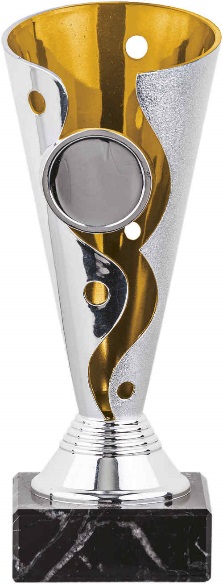 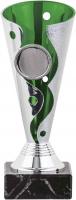 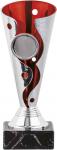 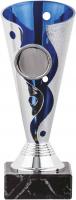 